امتحان الشهر الثاني لمادة (التربية الاسلامية) للصف (التاسع)الفصل الدراسي الأول 2015 – 2016السؤال الأول: بيِّن معنى  كل من :الذكر :علم الفقه : الإجماع :القضاء والقدر : السؤال الثاني: اذكر أنواع الذكر :------------------------------------------------------------------------السؤال الثالث: بين فضل الأذكار الآتية:قراءة آيَةَ الْكُرْسِيِّ فِي دُبُرِ كُلِّ صَلاةٍ مَكْتُوبَةٍ.التسبيح والتحميد والتكبير والتهليل بعد كلِّ صلاة.السؤال الرابع: بيِّن الحكم الشرعي بـ (يصح أو لا يصح) فيما يأتي:أ- أخذ أحد المصلين المصحف أثناء خطبة الجمعة، وبدأ يتلو القرآن الكريم. ب- مسلم يذكر الله تعالى وهو غير متوضئ.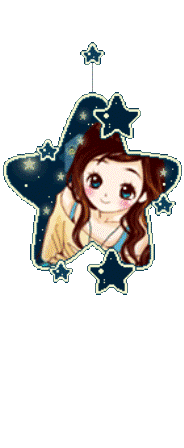 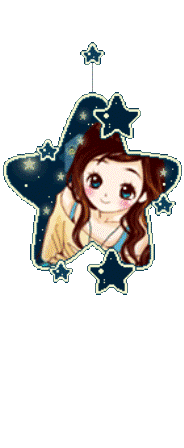 ج- رفع الصوت بالذكر لإعلام الناس أنه من الذاكرين.د- ذكرُ الله في بيت الخلاء.السؤال الخامس: ما حكم الايمان بالقضاء والقدر؟ اذكر الدليل.----------------------------------------------------------------------------------------------------------------------------------------------------------------------------------------------------------------------------------------------------------------------------السؤال السادس : من خلال دراستك لـ درس الدين النصيحة ، أجب عن الاسئلة التالية :كيف تكون النصيحة لله تعالى؟اذكر أدبين للنصيحة.هاتِ موقفاً من سيرة السلف الصالح على النصيحة.انتهــــــــــــى الامتحــــــــــــان ،،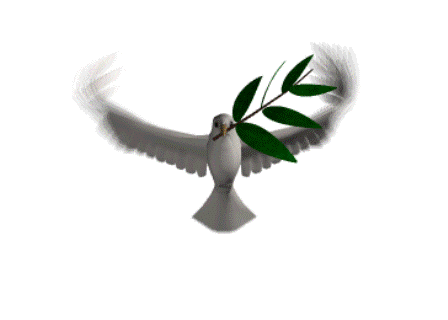 موفقين يا أحبتي،